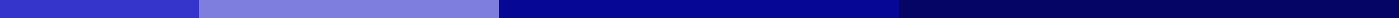 Educational Fact SheetEducational Fact Sheet TemplateTitle:A bold, concise title that immediately informs the reader about the topic of the fact sheet.Introduction:A brief paragraph providing an overview of the topic, why it's important, and what will be covered in the fact sheet.Section Headers:Break down the content into manageable sections, each with a descriptive header that encapsulates the information below.Key Facts:List essential facts and information using bullet points or numbered lists to enhance readability.Fact 1: [Detail]Fact 2: [Detail]Fact 3: [Detail]Images and Diagrams:Incorporate relevant images, charts, or diagrams with captions to visually complement the text and aid understanding.Did You Know? (Optional):A section for interesting tidbits or lesser-known facts that might capture the reader's interest.Applications/Implications:Describe how the topic applies to real-world scenarios, its importance in various fields, or any potential implications.FAQs:Anticipate and answer common questions related to the topic to address reader curiosities or concerns.Further Reading/Resources:Provide links or references to additional resources for readers who want to explore the topic in more depth.Contact Information:Include contact information for the organization or individuals responsible for the fact sheet, in case readers have further questions or need assistance.Footer:A footer containing the publication date of the fact sheet, copyright information, and acknowledgment of any contributors or sources.